Exportera/anta aviserade elever i BERAvtalsområde 1A, 2A och 4AMaterial och dokument du behöver för att genomföra processen:BERRollen SFI Extern verksamhetsadministratör Sthlm ellerRollen SFI Lokal verksamhetsadministratör ellerRollen Vux extern anordnare Sthlm ellerRollen Vux extern anordnare ansvarig Sthlm ellerRollen Vux intern anordnare Sthlm ellerRollen Vux intern anordnare ansvarig SthlmRutinKommande kursdeltagare finns tillgängliga för export i stadens Barn- och elevregister (BER) senast en vecka innan aktuellt intagsdatum. Kartläggningsunderlag samt testprofil för helt nya elever skickas per mejl till administratör hos UA. I kursdeltagarfilen som man kan exportera från BER finns förutom de generella uppgifterna och information om studieväg och kurs, även information om starttid (klockslag) i anteckningsfält 1, samt IK-avtal i anteckningsfält 2. Det är viktigt att vara observant på ev. begränsningar i IK-avtalet t. ex tidsperiod eller kurs. I anteckningsfält 3 finns i förekommande fall information om eleven fått godkännande att studera SFI med bibehållen ersättning från A-kassa och hur länge detta gäller samt om eleven är omkategoriserad (dvs. om eleven bytt studieväg).I kolumn ”Kurstyp” anges ”Nybörjare” om eleven är nybörjare.De faktiska timmar som eleven har kvar att förbruka finns i kolumn ”Timmar kvar, erbjuden” När elev fått betyg på avslutad kurs och ska fortsätta på nästa kurs skapas en reviderad kursplacering med elevstatus ”Aviserad” och ny tilldelad tid i BER. I ”Anteckning 1” finns noteringen ”Reviderad” så att det framkommer att det är en avisering efter avslutad kurs. Administratör på Vuxenutbildningscentrum meddelar utbildningsanordnaren när dessa finns klara för export.Tilläggsaviseringar görs i enstaka fall, t ex när en elev fått besked från A-kassa att hen kan studera SFI med bibehållen A-kasseersättning, och det är lång tid till nästa intag hos utbildningsanordnaren. Administratör på Vuxenutbildningscentrum meddelar Utbildningsanordnaren om ev. tilläggsavisering.ProcessGå till Meny  Elevgrupper  KursdeltagareVälj skolenhet och aktuell period. ”Söksätt för datum” ska vara inställt som ”Pågående”Under ”Status” välj ”Aviserad” och klicka på ”Sök”Ett sökresultat visas och kan vid behov exporteras till Excel genom att bocka i kursdeltagarna i vänsterspalten och klicka på ”Exportera”När kursdeltagarna har exporterats så ska elevstatus ändras till ”Antagen”
Obs! Om det finns någon sekretessmarkerad elev i listan så måste de hanteras separat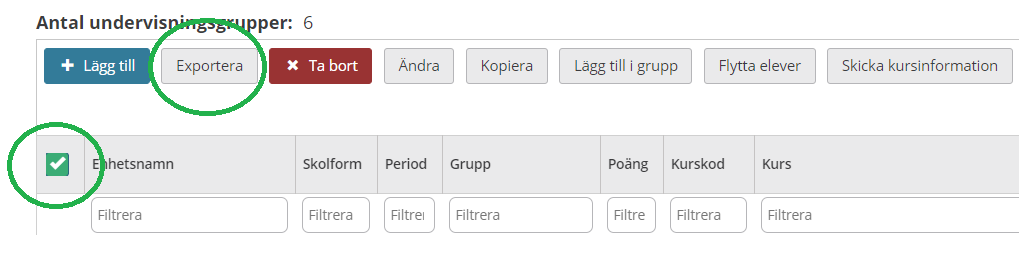 RäknareFör att på ett enkelt sätt kunna bevaka aviserade elever i BER så kan man skapa en så kallad ”Räknare”. Gå till Meny  Elevgrupper  KursdeltagareStäll in aktuell period och välj status ”Aviserad” under ”Elev”Klicka på ”Lägg till räknare”I nästa vy visas en sammanställning av urvalet och man behöver benämna räknaren med en titel. Räknaren finns därefter sparad på administratörens egen startsida i BER.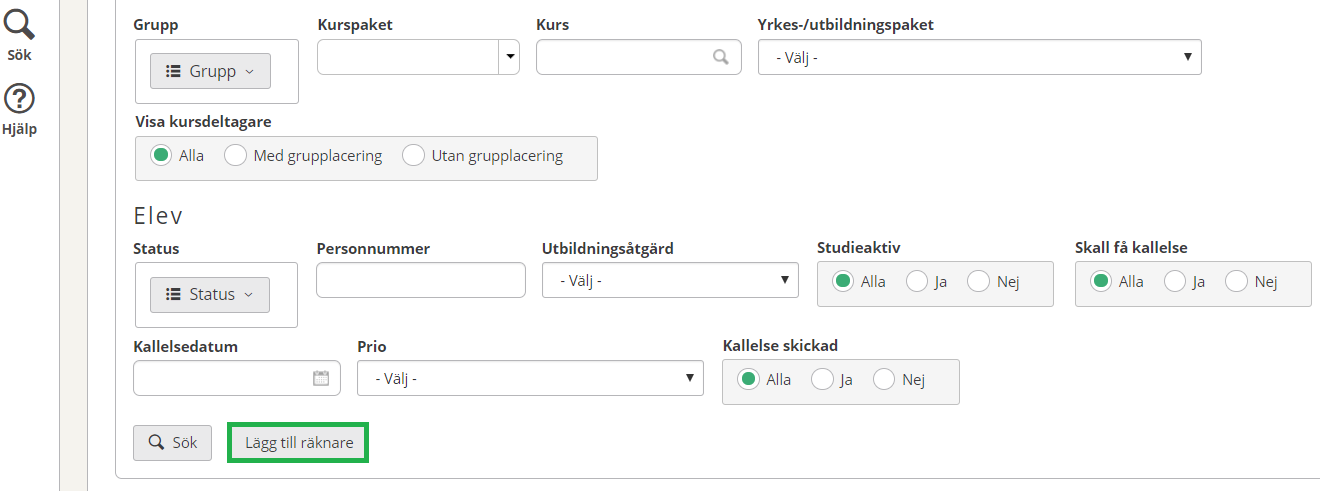 För mer information kontakta: support.systemadmin.amf@edu.stockholm.se NärVemVad2021-01-20Irina Läll, Karolina Windå & Sebastian SparrSkapad